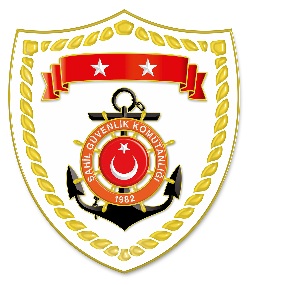 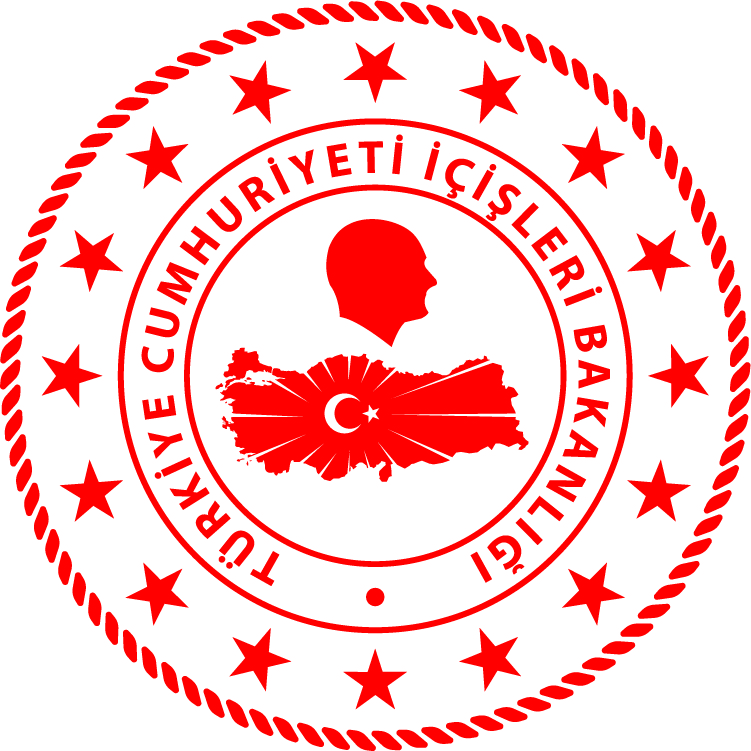 CG Aegean Sea Regional Command*Statistical information given in the table may vary because they consist of data related incidents which were occured and  turned into search and  rescue operations. The exact numbers at the end of the related month is  avaliable on  sg.gov.tr/irregular-migration-statisticsNUDATELOCATION/PLACE AND TIMEIRREGULAR MIGRATION ASSETTOTAL NUMBER OF APPREHENDED FACILITATORS/SUSPECTTOTAL NUMBER OF APPREHENDED 
MIGRANSNATIONALITY OF APPREHENDED 
MIGRANTS/PEOPLE ON THE BASIS OF DECLARATION115 November 2022Off The Coast ofİZMİR/Foça08.30Inflatable Boat-3410 Congo, 9 Yemen, 6 Eritrea, 3 Somalia, 2 Algeria, 1 Zenzibar, 1 Mali, 
1 Central Africa, 1 Nigeria215 November 2022Off The Coast ofİZMİR/Dikili08.50Inflatable Boat-2929 Palestine315 November 2022Off The Coast ofMUĞLA/Bodrum22.30Inflatable Boat-1414 Palestine